Joost Hoogerbrugge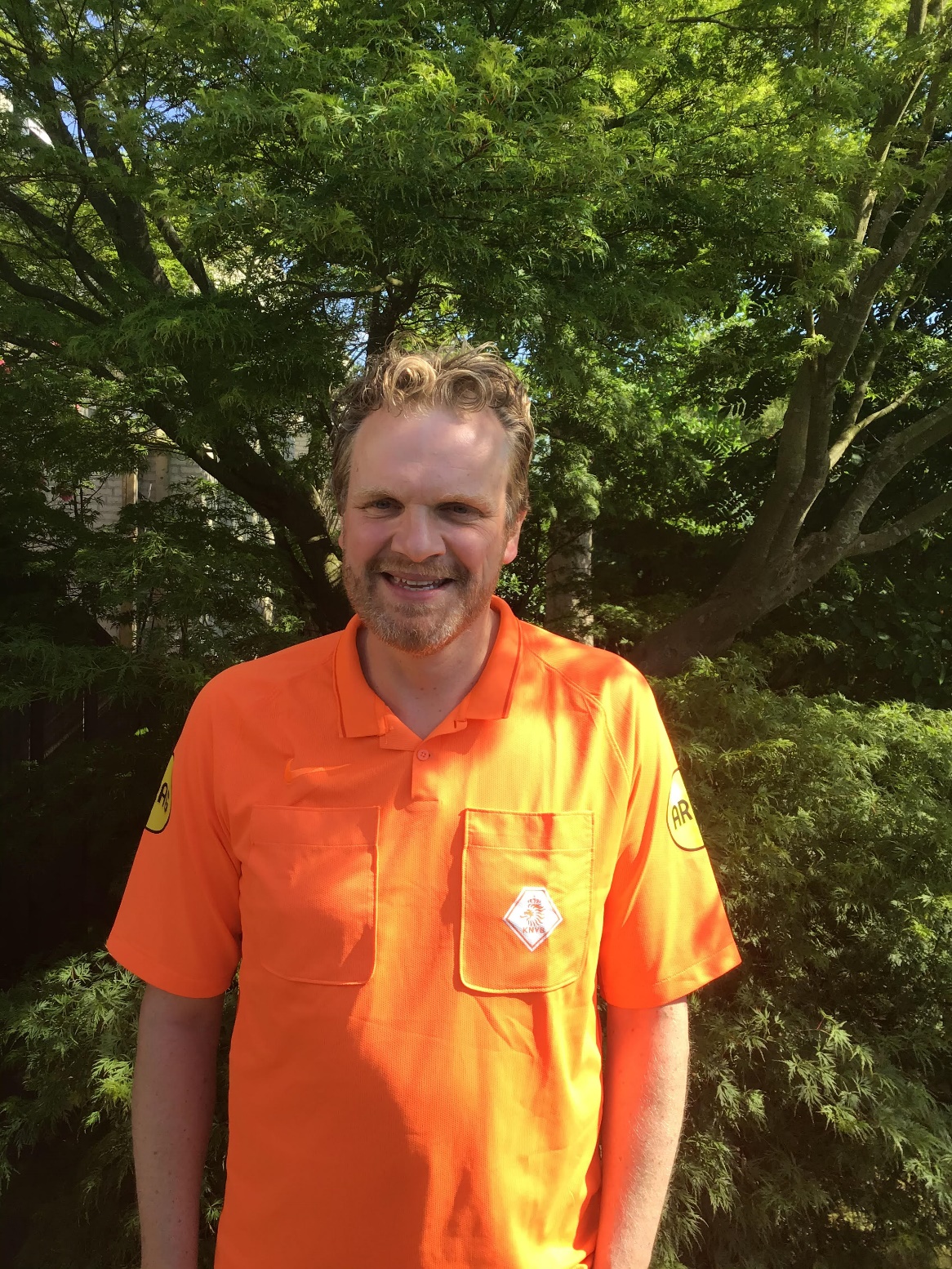 Joost HoogerbruggeJoost HoogerbruggeJoost HoogerbruggeWelkom bij de Challenge van de Scheidsrechtersvereniging Gouda en omstreken!Welkom bij de Challenge van de Scheidsrechtersvereniging Gouda en omstreken!Welkom bij de Challenge van de Scheidsrechtersvereniging Gouda en omstreken!Welkom bij de Challenge van de Scheidsrechtersvereniging Gouda en omstreken!1Vertel iets over jezelf wat je collega’s bij de SV Gouda nog niet weten.Vorige week dinsdag eerste training met de scheidsrechters “ nieuw hoogtepunt in mijn leven”. Voor het eerst in 41 jaar zat ik in de snelle groep bij het hardlopen 🤣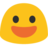 Vorige week dinsdag eerste training met de scheidsrechters “ nieuw hoogtepunt in mijn leven”. Voor het eerst in 41 jaar zat ik in de snelle groep bij het hardlopen 🤣2Waarom ben je begonnen met scheidsrechteren?Ik floot bij Siveo af en toe een potje naast het voetbal, dat vond ik leuk. Door een blessure ben ik gestopt met voetballen en is scheidsrechter mijn nieuwe hobby geworden.Ik floot bij Siveo af en toe een potje naast het voetbal, dat vond ik leuk. Door een blessure ben ik gestopt met voetballen en is scheidsrechter mijn nieuwe hobby geworden.3Als je één spelregel mocht veranderen, welke zou dat zijn?Gele kaart in A categorie ook 10 minuten tijdstraf, bij het krijgen van een gele kaart benadeel je direct het team. Werkt denk ik preventief.Gele kaart in A categorie ook 10 minuten tijdstraf, bij het krijgen van een gele kaart benadeel je direct het team. Werkt denk ik preventief.4Iedereen heeft wel een routine voor de wedstrijd. Wat is de jouwe?Naar de wedstrijd lekker alleen in de auto, radio lekker hard aan.Naar de wedstrijd lekker alleen in de auto, radio lekker hard aan.5Je mag drie personen (mogen ook historische figuren zijn) uitnodigen voor een diner bij jou thuis. Wie nodig je uit? En waarom?Mark Rutte, ben benieuwd hoe hij alles ervaart als premier Virgil van Dijk, super voetballer, sympathieke gozer, waarom pas zo goed op zijn 28eColina, oud scheidsrechter , even als collega’s wat tips & tricks over ons scheidsrechter vak uitwisselen 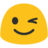 Mark Rutte, ben benieuwd hoe hij alles ervaart als premier Virgil van Dijk, super voetballer, sympathieke gozer, waarom pas zo goed op zijn 28eColina, oud scheidsrechter , even als collega’s wat tips & tricks over ons scheidsrechter vak uitwisselen Welk lid nomineer je om als volgende deze vragen te beantwoorden? Let op: de volgende leden zijn al aan de beurt geweest:  Sulimen, Barry, Theo, Robby, Alan, Leon, Lenard, ErrieWelk lid nomineer je om als volgende deze vragen te beantwoorden? Let op: de volgende leden zijn al aan de beurt geweest:  Sulimen, Barry, Theo, Robby, Alan, Leon, Lenard, ErrieWelk lid nomineer je om als volgende deze vragen te beantwoorden? Let op: de volgende leden zijn al aan de beurt geweest:  Sulimen, Barry, Theo, Robby, Alan, Leon, Lenard, ErrieIk nomineer Maarten!